Journal Entries for Meriwether Lewis: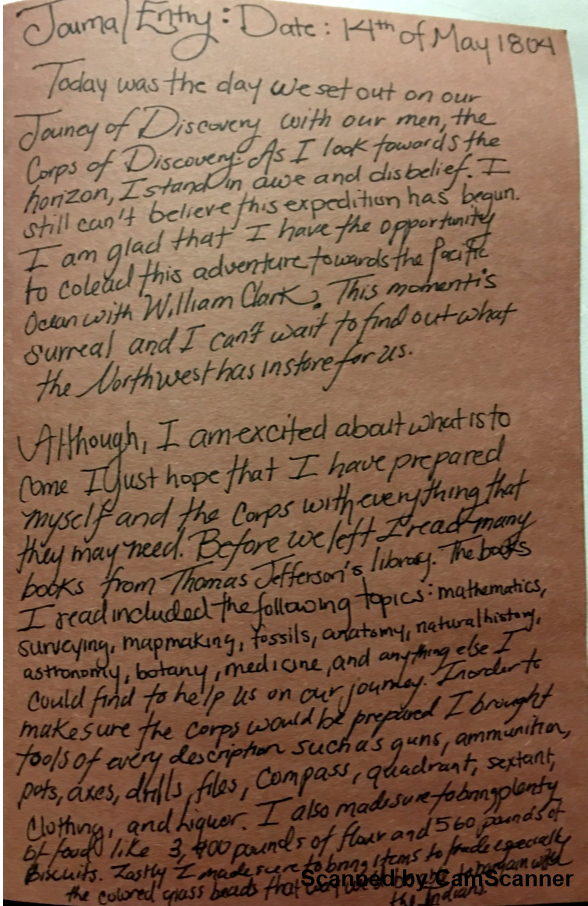 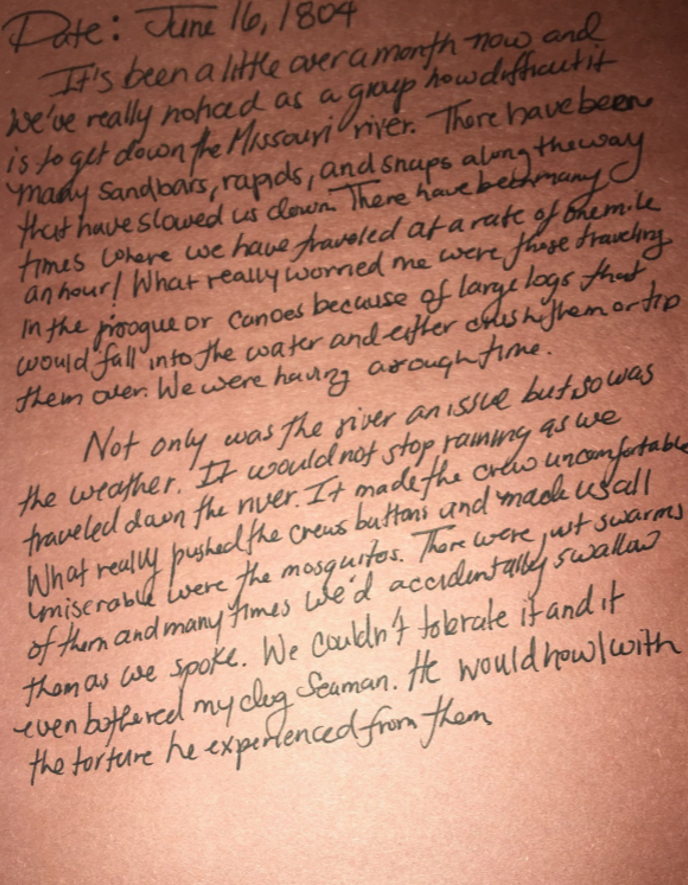 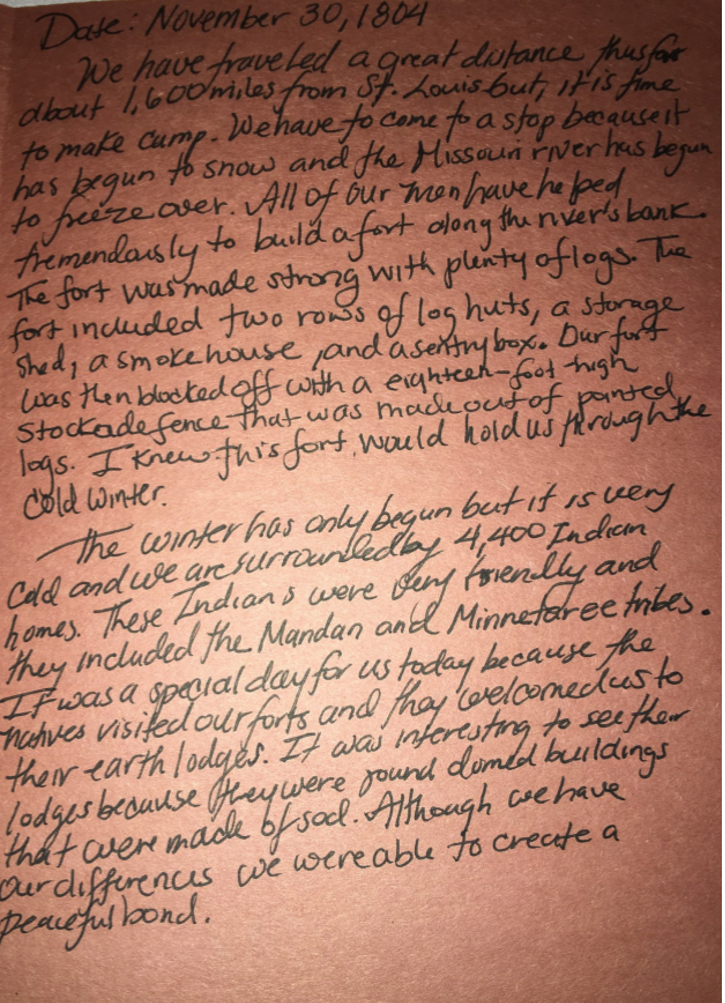 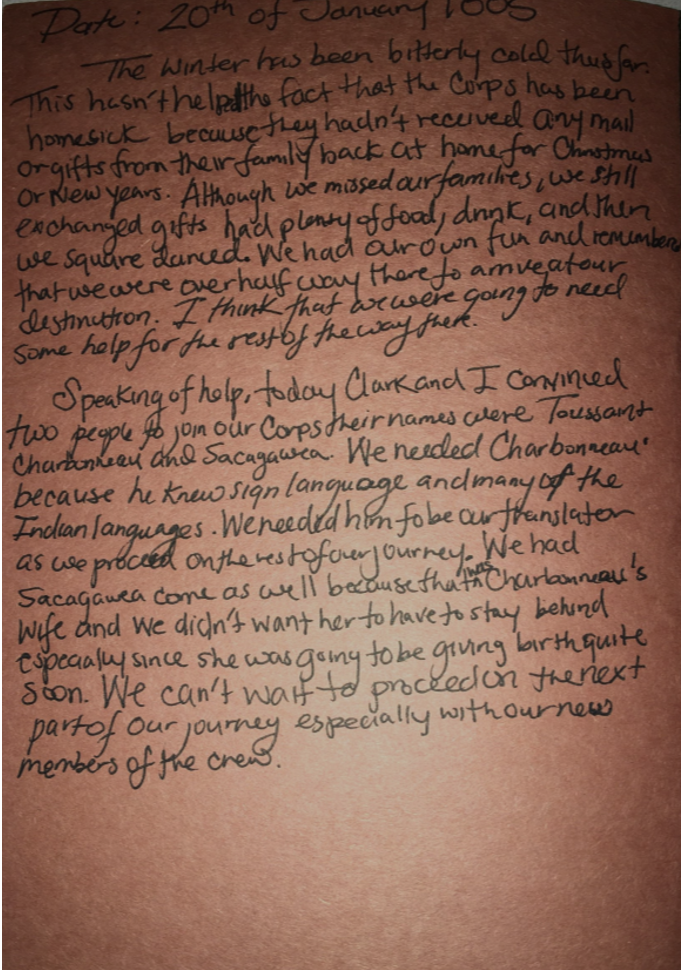 